Załącznik nr 13.2 do SIWZWZÓR UMOWYUmowa nr ______________________________________________W dniu ___________ r. w ________________________ pomiędzy: Skarbem Państwa – Państwowym Gospodarstwem Leśnym Lasy Państwowe Nadleśnictwem Międzyzdroje z siedzibą w Międzyzdrojach („Zamawiający”)ul. Niepodległości 35;72-500 MiędzyzdrojeNIP: 855-000-62-65, REGON: 810539210reprezentowanym przez:Jacka Szczepaniaka – Nadleśniczego,a (w przypadku osób prawnych i spółek handlowych nieposiadających osobowości prawnej) _______________________________________ z siedzibą w ____________________________________ („Wykonawca”)ul. _________________________________________ wpisana do rejestru przedsiębiorców Krajowego Rejestru Sądowego w Sądzie Rejonowym w ___________________ ___ pod numerem ______________________ NIP ______________________________________, REGON _________________________ , wysokość kapitału zakładowego __________________________________.reprezentowaną przez:__________________________________________________________________________________________________,lub (w przypadku osób fizycznych wpisanych do Centralnej Ewidencji i Informacji o Działalności Gospodarczej) p. _________________________________ prowadzącym działalność gospodarczą pod firmą _________________________________________________ z siedzibą w ______________________________ („Wykonawca”) ul __________________, wpisanym do Centralnej Ewidencji i Informacji i Działalności Gospodarczej, posiadającym numer identyfikacyjny NIP _______________________; REGON __________________________działającym osobiście zwanym dalej „Wykonawcą”,lub (w przypadku osób fizycznych wpisanych do Centralnej Ewidencji i Informacji o Działalności Gospodarczej działających wspólnie jako konsorcjum lub w ramach spółki cywilnej) wykonawcami wspólnie ubiegającymi się o udzielenie zamówienia publicznego w składzie (łącznie „Wykonawcy”):1) 	p. _________________________________ prowadzącym działalność gospodarczą pod firmą _________________________________________________z siedzibą w ______________________________,
ul __________________ wpisanym do Centralnej Ewidencji i Informacji i Działalności Gospodarczej, posiadającym numer identyfikacyjny NIP _________________________________; REGON __________________________2) 	p. _________________________________ prowadzącym działalność gospodarczą pod firmą _________________________________________________z siedzibą w ______________________________,
ul __________________ wpisanym do Centralnej Ewidencji i Informacji i Działalności Gospodarczej, posiadającym numer identyfikacyjny NIP _________________________________; REGON __________________________3)	p. _________________________________ prowadzącym działalność gospodarczą pod firmą _________________________________________________z siedzibą w ______________________________,
ul __________________ wpisanym do Centralnej Ewidencji i Informacji i Działalności Gospodarczej, posiadającym numer identyfikacyjny NIP _________________________________; REGON __________________________reprezentowanymi przez _______________________________________________, działającego na podstawie pełnomocnictwa z dnia _________ r. zaś wspólnie zwanymi dalej „Stronami”,w wyniku dokonania wyboru oferty Wykonawcy jako oferty najkorzystniejszej („Oferta”), złożonej w postępowaniu o udzielenie zamówienia publicznego na ,,Wykonywanie usług z zakresu gospodarki leśnej na terenie Nadleśnictwa Międzyzdroje w latach 2020-2021’’ nr ZG.270.2.10.2019 na Pakiet IV przeprowadzonym w trybie przetargu nieograniczonego („Postępowanie”), na podstawie przepisów ustawy z dnia 29 stycznia 2004 r. Prawo zamówień publicznych (tekst jedn.: Dz. U. z 2018 r. poz. 1986 z późn. zm. – „PZP”), została zawarta umowa („Umowa”) następującej treści:§ 1
Przedmiot i zakres UmowyZamawiający zleca, a Wykonawca przyjmuje do wykonania usługi z zakresu gospodarki leśnej polegające na wykonaniu zamówienia pn. ,,Wykonywanie usług z zakresu gospodarki leśnej na terenie Nadleśnictwa Międzyzdroje w latach 2020-2021’’ („Przedmiot Umowy”), polegających na monitorowaniu, tj. obserwacji terenów leśnych i pełnieniu dyżurów przeciwpożarowych w dwóch  punktach obserwacyjnych (PO) w leśnictwie Troszyn i leśnictwie Lubiewo i Punkcie Alarmowo – Dyspozycyjnym (PAD) zlokalizowanym w siedzibie nadleśnictwa Międzyzdroje. Szczegółowe instrukcje dla osób dyżurujących w PAD i PO znajdują się w załączniku nr 5 i 6 do umowy.Przedmiot Umowy będzie wykonywany na terenie wskazanym w SIWZ („Obszar Realizacji Pakietu”).Zestawienie ilości prac wchodzących w zakres Przedmiotu Umowy, opis standardu technologii wykonawstwa prac leśnych oraz procedury odbioru zostały określone w specyfikacji istotnych warunków zamówienia dla Postępowania („SIWZ”). SIWZ stanowi Załącznik Nr 1 do Umowy.Wskazane w SIWZ ilości prac wchodzących w zakres Przedmiotu Umowy (a wycenione przez Wykonawcę w Kosztorysie Ofertowym stanowiącym część Oferty), mają charakter szacunkowy. Ilość prac zleconych do wykonania w trakcie realizacji Przedmiotu Umowy może ulec zmianie w stosunku do ilości przedstawionej w SIWZ, co może wynikać z decyzji Nadleśniczego dotyczącej czasu trwania akcji bezpośredniej, lub wyłączenia z dyżurowania punktu obserwacyjnego (PO) na skutek trwającego dłużej niż 2 dni remontu, lub awarii kamery służącej do monitorowania terenów leśnych.  Powyższe nie może być podstawą do jakichkolwiek roszczeń Wykonawcy w stosunku do Zamawiającego. Zamawiający może zlecić w trakcie realizacji Umowy zakres prac mniejszy niż wskazany w SIWZ, jednakże nie mniej niż 70 % Wartości Przedmiotu Umowy określonej zgodnie z § 10 ust 1 i 2. Przedmiot Umowy będzie wykonywany zgodnie z przepisami i uregulowaniami prawnymi obowiązującymi w Rzeczypospolitej Polskiej, regulacjami obowiązującymi w Państwowym Gospodarstwie Leśnym Lasy Państwowe, jak też odpowiednimi normami. Wykaz obowiązujących regulacji zawiera SIWZ. Wykonawca oświadcza, iż zapoznał się z dokumentami wskazanymi w zdaniu poprzednim. Wykonawca oświadcza, iż jest mu wiadome, że Zamawiający podlega procesowi certyfikacji według standardów określonych przez FSC (Forest Stewardship Council) oraz PEFC Council (Programme for the Endorsement of Forest Certification Schemes). Wykonawca zobowiązany jest do umożliwienia przeprowadzenia prac audytorom FSC (Forest Stewardship Council) oraz PEFC Council (Programme for the Endorsement of Forest Certification Schemes) w zakresie certyfikacji w trakcie realizacji Przedmiotu Umowy. W ramach realizacji Umowy Zamawiający jest uprawniony zlecić Wykonawcy dodatkowy zakres rzeczowy obejmujący czynności analogiczne jak opisane w SIWZ („Opcja”). Zamawiający nie jest zobowiązany do zlecenia prac objętych przedmiotem Opcji, a Wykonawcy nie służy roszczenie o ich zlecenie.  Przedmiotem Opcji będą prace analogiczne, jak opisane w SIWZ (i wycenione przez Wykonawcę w Kosztorysie Ofertowym stanowiącym część Oferty). W ramach Opcji mogą zostać zlecone wszystkie, niektóre lub jedna z prac wskazanych w SIWZ (i wycenionych przez Wykonawcę w Kosztorysie Ofertowym stanowiącym część Oferty). Prace będące przedmiotem Opcji mogą zostać zlecone w ilości, która nie będzie przekraczała nie przekraczającej 20 % Wartości Przedmiotu Umowy określonej zgodnie z § 10 ust 1. Podstawą określenia wartości prac zleconych w ramach Opcji będą ceny jednostkowe poszczególnych prac zawarte w Kosztorysie Ofertowym stanowiącym część Oferty. Zlecanie prac będących przedmiotem Opcji, ich odbiór, ustalenie wartości tych prac, uiszczanie zapłaty oraz odpowiedzialność za ich niewykonanie lub nienależyte wykonanie, w tym odpowiedzialność w postaci kar umownych, jak również realizacja uprawnień Zamawiającego wynikających z Umowy, w tym realizacja prawa do Odwołania Zlecenia i prawa do odstąpienia od Umowy następować będzie na analogicznych zasadach, jak w przypadku prac będących Przedmiotem Umowy.  § 2
Zlecanie pracWykonawca będzie wykonywał Przedmiot Umowy na podstawie zleceń przekazywanych przez Przedstawicieli Zamawiającego („Zlecenie”). Zlecenie określać będzie rodzaj i zakres prac do wykonania, termin ich realizacji, lokalizację (PAD  i PO), a w przypadku zaistnienia takiej potrzeby, również inne niezbędne informacje, w tym w szczególności wymagania co do sposobu wykonania prac oraz informacje dotyczące bezpieczeństwa.Wykonawca nie może odmówić przyjęcia Zlecenia, co nie uchybia uprawnieniom Wykonawcy określonym w ust. 11. Wezwania do przyjęcia Zlecenia będą przekazywane Wykonawcy, zgodnie z wyborem Zamawiającego, telefonicznie na numer ______________________, lub pocztą elektroniczną na adres e-mail ____________, lub 3)	faxem na numer ________________. Wezwania do przyjęcia Zlecenia będą wyznaczać termin na przyjęcie tego Zlecenia. Wezwania do przyjęcia Zlecenia będą przekazywane z co najmniej 1-dniowym wyprzedzeniem, chyba, że Przedstawiciele Zamawiającego i Wykonawcy zgodnie postanowią inaczej. Zamawiający przekaże Zlecenie w formie pisemnej. Wykonawca potwierdzi każdorazowo przyjęcie Zlecenia poprzez jego podpisanie. Bez przekazania Zlecenia, , Wykonawca nie jest uprawniony, do wykonywania jakichkolwiek prac objętych Przedmiotem Umowy. Dopuszcza się modyfikację Zlecenia po jego przekazaniu, jeżeli wystąpią szczególne okoliczności uzasadniające taką modyfikację. Wykonawca niezwłocznie po przyjęciu Zlecenia obowiązany jest informować pisemnie Zamawiającego o wszelkich znanych mu okolicznościach uniemożliwiających lub utrudniających wykonanie Zlecenia. Zamawiający jest uprawniony do zmiany lokalizacji realizacji przedmiotu Zlecenia w ramach Obszaru Realizacji Pakietu, wstrzymania realizacji lub rezygnacji z realizacji Zlecenia w całości lub w części w przypadku zaistnienia niesprzyjających warunków przyrodniczych bądź atmosferycznych.Jeżeli pomimo przyjęcia Zlecenia Wykonawca:nie rozpoczyna prac stanowiących Przedmiot Zlecenia punktualnie (opóźnienie co najmniej 2 godziny od  ustalonego czasu rozpoczęcia dyżuru w danym dniu ustalonego zgodnie z instrukcją dla osób dyżurujących w PAD i PO – załączniki nr 5 i 6 do umowy)lub realizuje Przedmiot Zlecenia w taki sposób, iż nie jest prawdopodobne, żeby zdołał wykonać je w terminie określonym w Zleceniu; lub nie wykonał w pełnym zakresie zleconego dyżurowania stanowiącego Przedmiot Zlecenia w terminie określonym w Zleceniu, - to wówczas, w każdym z tych przypadków, Zamawiający może odwołać Zlecenie z winy Wykonawcy („Odwołanie Zlecenia z winy Wykonawcy”).W sytuacji,:1)	gdy Wykonawca pozostaje w zwłoce z przyjęciem Zlecenia o więcej niż 1 dzień w stosunku do wyznaczonego terminu na jego przyjęcie, o którym mowa w ust. 3, lub2) 	Odwołania Zlecenia z winy Wykonawcy,- Zamawiający, w każdym z tych przypadków, może zastępczo powierzyć wykonanie prac stanowiących przedmiot Zlecenia na koszt Wykonawcy osobie trzeciej, bez konieczności uzyskiwania upoważnienia sądowego („Wykonanie Zastępcze”).15.	Koszty Wykonania Zastępczego, o których mowa w Umowie obejmują wszelkie szkody (w tym w szczególności koszty lub straty) poniesione przez Zamawiającego w związku z koniecznością zastępczego powierzenia wykonania prac stanowiących Przedmiot Zlecenia, w tym w szczególności różnicę pomiędzy wynagrodzeniem Wykonawcy a wynagrodzeniem należnym podmiotowi, który zrealizował prace w ramach Wykonania Zastępczego. 16.	Strony ustalają, iż wszelkie koszty poniesione przez Zamawiającego w związku z Wykonaniem Zastępczym Zamawiający może potrącić z wynagrodzenia Wykonawcy. Jeżeli potrącenie z wynagrodzenia Wykonawcy kosztów poniesionych przez Zamawiającego w związku z Wykonaniem Zastępczym nie będzie możliwe, Zamawiający może koszty te zaspokoić z zabezpieczenia należytego wykonania umowy.§ 3
Termin realizacji Przedmiotu UmowyPrzedmiot Umowy powinien zostać zrealizowany od dnia 01.01.2020 do dnia 31.12.2021. Powyższe nie uchybia możliwości wykonywania uprawnień wynikających z Umowy (w tym w szczególności zgłaszania gotowości do odbioru i naliczania kar umownych) po terminie, o którym mowa w zdaniu poprzednim. Wykonawca będzie wykonywał Przedmiot Umowy, po przekazaniu mu Zleceń przez Przedstawicieli Zamawiającego zgodnie z § 2 ust. 5 Umowy. Termin wykonania poszczególnych prac stanowiących przedmiot Zlecenia określony zostanie każdorazowo w Zleceniu.§ 4
Obowiązki ZamawiającegoW ramach zawartej Umowy Zamawiający zobowiązany jest:współpracować z Wykonawcą w celu sprawnego i rzetelnego wykonania Przedmiotu Umowy;informować Wykonawcę o istotnych sprawach mogących mieć wpływ na realizację Przedmiotu Umowy, w tym w szczególności o planowanym zmniejszeniu zakresu prac objętych Zleceniami, planowanych remontach i usuwaniu awarii urządzeń oraz o zamiarze skorzystania z Opcji ;w stosunku do każdego Zlecenia przekazać Wykonawcy posiadane przez Zamawiającego informacje o znanych zagrożeniach mogących wystąpić na Obszarze Realizacji Pakietu; rodzajowo określony Wykaz zagrożeń występujących na Obszarze Realizacji Pakietu stanowi Załącznik Nr 2 do Umowy;dokonywać terminowo odbiorów prac zrealizowanych przez Wykonawcę;dokonywać zapłaty należnego Wykonawcy wynagrodzenia, w terminach i na warunkach określonych w Umowie,zapewnić bezpieczne i higieniczne warunki pomieszczeń dyżurnych i kabiny obserwatora§ 5
Obowiązki Wykonawcy – postanowienia ogólneWykonawca wykonywać będzie Przedmiot Umowy z najwyższą starannością i zgodnie z obowiązującymi w tym zakresie wymaganiami i zasadami wynikającymi z obowiązujących przepisów i unormowań oraz postanowień Umowy, w tym zawartych w SIWZ. Wykonawca ponosi wszelkie ryzyko i odpowiedzialność za szkody związane z realizacją Umowy, a w szczególności za szkody materialne, uszkodzenie ciała lub śmierć.Wykonawca ponosi pełną odpowiedzialność odszkodowawczą względem Zamawiającego lub osób trzecich z tytułu szkód wyrządzonych w trakcie realizacji Przedmiotu Umowy. W szczególności Wykonawca ponosi odpowiedzialność za szkody spowodowane przez osoby przy pomocy których wykonuje Przedmiot Umowy.Wykonawca zobowiązany jest do zapłaty Zamawiającemu odszkodowania na równowartość szkód wyrządzonych Zamawiającemu w trakcie realizacji Przedmiotu Umowy, chyba, że Zamawiający zażąda usunięcia przez Wykonawcę szkód wynikających z niewykonania lub nienależytego wykonania zobowiązań związanych z realizacją Umowy poprzez przywrócenie do stanu poprzedniego.Wykonawca obowiązany jest realizować Przedmiot Umowy w taki sposób, aby zabezpieczyć Zamawiającego przed roszczeniami osób trzecich o odszkodowania za szkody spowodowane przemieszczaniem sprzętu Wykonawcy użytych do realizacji Przedmiotu Umowy. W razie wyrządzenia takich szkód przez Wykonawcę lub osoby, za które ponosi odpowiedzialność, Wykonawca obowiązany jest doprowadzić do niezwłocznego ich pokrycia. Wykonawca poniesie wszelkie koszty realizacji Przedmiotu Umowy, z zastrzeżeniem sytuacji, gdy w Umowie (w tym w SIWZ) wyraźnie wskazano odmiennie. Wykonawca zobowiązany jest do niezwłocznego informowania Zamawiającego o wypadkach przy pracy w rozumieniu przepisów prawa pracy zaistniałych w trakcie realizacji Przedmiotu Umowy. Wykonawca zobowiązany jest zastosować się do zaleceń Przedstawiciela Zamawiającego w zakresie sposobu realizacji Przedmiotu Umowy, które są zgodne z przepisami dotyczącymi prac objętych Umową obowiązującymi w Rzeczypospolitej Polskiej, regulacjami obowiązującymi w Państwowym Gospodarstwie Leśnym Lasy Państwowe, zapisami Zlecenia lub uznaną wiedzą leśną.Zamawiający jest uprawniony wstrzymać realizację Przedmiotu Umowy jeżeli Wykonawca narusza postanowienia Umowy. Wstrzymanie następuje do czasu ustania okoliczności stanowiących przyczynę wstrzymania.§ 6
Obowiązki Wykonawcy 
w zakresie technologii realizacji Przedmiotu Umowy Wykonawca jest odpowiedzialny za powierzenie obsługi urządzeń technicznych osobom posiadającym odpowiednie przeszkolenie.Wykonawca przyjmuje odpowiedzialność materialną z obowiązkiem rozliczenia się lub zwrotu za powierzone mu składniki majątkowe, przyjęte przez Wykonawcę do realizacji Przedmiotu Umowy. Przyjęcie składników majątkowych będzie każdorazowo potwierdzane dokumentem (protokołem) wydania składników majątkowych. Materiały niezużyte w ramach realizacji Przedmiotu Umowy Wykonawca zobowiązuje się zwrócić w terminie do 3 dni roboczych od odbioru przedmiotu Zlecenia w ramach realizacji którego zostały powierzone. Wykonawca obowiązany jest pokryć wszelkie szkody Zamawiającego, powstałe na skutek niedoboru, zniszczenia lub uszkodzenia powierzonych składników majątkowych. Zamawiający jest uprawniony roszczenie odszkodowawcze, o którym mowa w zdaniu poprzednim potrącić z Wynagrodzenia lub zaspokoić z Zabezpieczenia.Wykonawca zobowiązany jest umożliwić Przedstawicielowi Zamawiającego weryfikację wykonania obowiązków, o których mowa w ust. 1,2. § 7
Obowiązki Wykonawcy w zakresie personeluWykonawca jest odpowiedzialny za bezpieczeństwo i przestrzeganie przepisów i uregulowań prawnych obowiązujących w Rzeczypospolitej Polskiej, w tym stosowanych do prac z zakresu gospodarki leśnej oraz zasad i przepisów BHP i ppoż. na terenie wykonywanych prac. Wykonawca obowiązany jest zapewnić udział w wykonywaniu prac osób o odpowiednim przeszkoleniu i w odpowiedniej liczbie („Personel Wykonawcy”) do zakresu prac objętych danym Zleceniem.3.	Wykonawca zobowiązuje się do wykonywania poszczególnych prac wchodzących w skład Przedmiotu Umowy przez osoby wskazane w Ofercie. Zamawiający dopuszcza możliwość zmiany osób, o których mowa w zdaniu poprzednim, na inne posiadające co najmniej taką samą wiedzę i przeszkolenie jak wymagane w SIWZ. O planowanej zmianie osób lub dodatkowych osobach, przy pomocy których Wykonawca wykonuje Przedmiot Umowy, Wykonawca zobowiązany jest powiadomić Zamawiającego na piśmie przed dopuszczeniem tych osób do wykonywania prac. 4.	Wykonawca zobowiązuje się dopuścić do wykonywania poszczególnych prac wchodzących w skład Przedmiotu Umowy osoby, które zgodnie z obowiązującymi przepisami posiadają kwalifikacje do ich wykonania. Obowiązek, pisany w zdaniu poprzednim dotyczy również zmiany osób wykonujących poszczególne prace wchodzące w skład Przedmiotu Umowy.5.	W przypadku stwierdzenia przez Przedstawiciela Zamawiającego wykonywania prac przez osoby, które nie powinny być dopuszczone do wykonywania tych prac z powodu braku odpowiednich kwalifikacji lub wymaganego prawem ich potwierdzenia, Przedstawiciel Zamawiającego jest uprawniony do wstrzymania wykonywania prac przez Wykonawcę lub żądania zaprzestania wykonywania tych prac przez taką osobę. Powyższe nie narusza uprawnień Zamawiającego, o których mowa w § 13 Umowy.6.	Wykonawca zobowiązany jest poinformować Personel Wykonawcy oraz podwykonawców o zagrożeniach dla zdrowia i życia istniejących na terenie, na którym prace będą wykonywane, w szczególności o zagrożeniach, przed którymi chronić ich będą środki ochrony indywidualnej oraz przekazać informacje o tych środkach i zasadach ich stosowania, jak również o działaniach ochronnych i zapobiegawczych, jakie mogą zostać podjęte w celu wyeliminowania lub ograniczenia tych zagrożeń.7.	Przedstawiciel Zamawiającego uprawniony jest do sprawdzania tożsamości Personelu Wykonawcy uczestniczącego w realizacji prac.§ 8
PodwykonawstwoWykonawca jest uprawniony do realizacji Przedmiotu Umowy przy pomocy podwykonawców, z zastrzeżeniem obowiązku samodzielnej realizacji kluczowych elementów (części) zamówienia, o którym mowa w ust. 3. Realizacja przez Wykonawcę Przedmiotu Umowy przy pomocy podwykonawcy wymaga uzyskania uprzedniej zgody Zamawiającego. Występując o wyrażenie zgody na powierzenie realizacji Przedmiotu Umowy przy pomocy podwykonawcy Wykonawca wskaże osobę podwykonawcy oraz szczegółowo określi zakres prac, jaki zamierza powierzyć temu podwykonawcy. Zamawiający jest uprawniony przed wyrażeniem zgody żądać od Wykonawcy przedłożenia informacji lub dokumentów dotyczących: 2) 	dysponowania personelem umożliwiającym podwykonawcy realizację planowanego do powierzenia zakresu rzeczowego,3) 	sytuacji finansowej, w jakiej znajduje się podwykonawca,Jeżeli zmiana podwykonawcy dotyczy podmiotu, na którego zasoby Wykonawca powoływał się, na zasadach określonych w art. 22a ust. 1 PZP, w celu wykazania spełniania warunków udziału w postępowaniu, o których mowa w art. 22 ust. 1b PZP, Wykonawca jest obowiązany wykazać Zamawiającemu, iż proponowany inny podwykonawca spełnia je w stopniu nie mniejszym niż wymagany w trakcie Postępowania.W zakresie, w jakim Wykonawca, na podstawie kryteriów oceny ofert zawartych w SIWZ, zobowiązał się do samodzielnego wykonywania kluczowych elementów (części) zamówienia, określonych przez Zamawiającego w SIWZ, Wykonawca gwarantuje, że samodzielnie wykona te elementy Przedmiotu Umowy, tj. bez udziału podwykonawców („Obowiązek Samodzielnej Realizacji”). § 9
OdbioryOdbiór prac objętych danym Zleceniem („Odbiór”) będzie dokonywany w imieniu Zamawiającego przez Przedstawiciela Zamawiającego. Przedmiotem Odbioru będą, w zależności od treści Zlecenia, wszystkie prace objęte danym Zleceniem.Wykonawca zobowiązany jest zgłosić Przedstawicielowi Zamawiającego zakończenie i gotowość do Odbioru prac stanowiących przedmiot Zlecenia.Zgłoszenie Gotowości do Odbioru zostanie przekazane Przedstawicielowi Zamawiającego w formie pisemnej, faxem, pocztą elektroniczną lub telefonicznie na numery lub adresy wskazane w § 17.Jeżeli Wykonawca w terminie wynikającym ze Zlecenia nie dokona Zgłoszenia Gotowości do Odbioru prac stanowiących przedmiot Zlecenia Zamawiający jest uprawniony wezwać Wykonawcę do natychmiastowego dokonania Zgłoszenia Gotowości do Odbioru. W przypadku niedokonana przez Wykonawcę Zgłoszenia Gotowości do Odbioru w terminie 1 dnia od takiego wezwania - do dokonania odbioru w zakresie i w terminie przez siebie określonym.Odbiorowi podlega przedmiot Zlecenia. W przypadku stwierdzenia nieprawidłowości w wykonaniu prac Zamawiający może odmówić dokonania Odbioru prac wykonanych wadliwie. Odmowa dokonania Odbioru prac wraz ze wskazaniem przyczyn, jak również wskazanie ewentualnych nieprawidłowości (wad) lub szkód wyrządzonych w toku wykonywania prac będzie następowała na piśmie.Po upływie terminu wykonania Zlecenia, Zamawiający może:naliczyć Wykonawcy karę umowną za , zgodnie z § 13 ust. 1 pkt 1 lub § 13 ust. 1 pkt 2 Umowy; albodokonać Odwołania Zlecenia z winy Wykonawcy.Odbiór prac będzie dokumentowany Protokołem Odbioru Robót.. § 10
WynagrodzenieZa wykonanie Przedmiotu Umowy zgodnie z Umową, Wykonawca otrzyma wynagrodzenie ustalone zgodnie z ust. 3, wstępnie określone na podstawie Oferty na kwotę ______________ zł brutto. Kwota wynagrodzenia brutto, o której mowa w zdaniu poprzednim stanowi wartość Przedmiotu Umowy („Wartość Przedmiotu Umowy”). Kwota wynagrodzenia brutto nie obejmuje prac wykonywanych w ramach Opcji.Wynagrodzenie należne Wykonawcy za wykonanie prac stanowiących przedmiot zamówienia jest wynagrodzeniem ryczałtowym. Zlecanie oraz odbiory prac odbywać się będą w okresach miesięcznych. Wyliczenie należności za miesiąc marzec i październik nastąpi poprzez podzielenie ilości dni objętych zleceniem przez ilość dni w danym miesiącu, a następnie pomnożenie przez stawkę jednostkową (ryczałt miesięczny) określoną w Kosztorysie ofertowym.Ceny jednostkowe, o których mowa w ust. 1, nie będą podlegały zmianom w trakcie realizacji Umowy, z zastrzeżeniem postanowień § 11 ust. 10, ust. 15 i ust. 26. Wykonawca niniejszym potwierdza, iż ceny jednostkowe za wykonanie poszczególnych rodzajów prac uwzględniają wszystkie koszty związane z ich wykonaniem. Zamawiający zapłaci Wykonawcy za prace wykonane zgodnie z określoną w umowie starannością potwierdzone w Protokołach Odbioru Robót, o których mowa w § 9 ust. 11. Strony ustalają, iż Zamawiający może potrącić z wynagrodzenia wszelkie należności pieniężne należne od Wykonawcy na podstawie Umowy, w tym w szczególności kary umowne, odszkodowania z tytułu nienależytego wykonania Przedmiotu Umowy, w tym odszkodowania za szkody przewyższające wysokość zastrzeżonych kar umownych, koszty ubezpieczenia Wykonawcy i koszty poniesione przez Zamawiającego w związku z Wykonaniem Zastępczym.§ 11
Warunki płatnościWynagrodzenie, o którym mowa w § 10 ust. 3, płatne będzie po odbiorze przedmiotu Zlecenia na podstawie faktury. Wynagrodzenie stanowić będzie iloczyn wskazanych w Kosztorysie Ofertowym zawartym w Ofercie cen jednostkowych za poszczególne rodzaje prac oraz ilości wykonanych prac. Wynagrodzenie będzie płatne w terminie do 14 dni od doręczenia Zamawiającemu prawidłowo wystawionej faktury. Podstawą do wystawienia faktury przez Wykonawcę będą Protokoły Odbioru Robót wskazane w § 9 ust. 11.Wykonawca może wystawiać ustrukturyzowane faktury elektroniczne w rozumieniu przepisów ustawy z dnia 9 listopada 2018 r. o elektronicznym fakturowaniu w zamówieniach publicznych, koncesjach na roboty budowlane lub usługi oraz partnerstwie publiczno-prywatnym (Dz. U. z 2018 r. poz. 2191,– „Ustawa o Fakturowaniu”). W przypadku wystawienia ustrukturyzowanej faktury elektronicznej, o której mowa w ust. 4, Wykonawca jest obowiązany do wysłania jej do Zamawiającego za pośrednictwem Platformy Elektronicznego Fakturowania („PEF”). Wystawiona przez Wykonawcę ustrukturyzowana faktura elektroniczna winna zawierać elementy, o których mowa w art. 6 Ustawy o Fakturowaniu, a nadto faktura lub załącznik do niej musi zawierać numer Umowy i Zlecenia, których dotyczy. Ustrukturyzowaną fakturę elektroniczną należy wysyłać na następujący adres Zamawiającego na PEF: NIP 8550006265 na Platformie Elektronicznego Fakturowania: https://brokerpefexpert.efaktura.gov.plZa chwilę doręczenia ustrukturyzowanej faktury elektronicznej uznawać się będzie chwilę wprowadzenia prawidłowo wystawionej faktury, zawierającej wszystkie elementy, o których mowa w ust. 5 powyżej, do konta Zamawiającego na PEF, w sposób umożliwiający Zamawiającemu zapoznanie się z jej treścią.W przypadku wystawienia faktury w formie pisemnej, prawidłowo wystawiona faktura powinna być doręczona na adres: Nadleśnictwo Międzyzdroje, ul. Niepodległości 35, 
72-500 Międzyzdroje.Z zastrzeżeniem postanowień ust. 11 Wynagrodzenie będzie płatne na rachunek bankowy Wykonawcy wskazany w fakturze. Za dzień dokonania płatności przyjmuje się dzień obciążenia rachunku bankowego Zamawiającego. Podatek VAT naliczony zostanie w wysokości obowiązującej w dniu wystawienia faktury.Wykonawca przy realizacji Umowy zobowiązuje posługiwać się rachunkiem rozliczeniowym o którym mowa w art. 49 ust. 1 pkt 1 ustawy z dnia 29 sierpnia 1997 r.  Prawo Bankowe (tekst jedn.: Dz. U. z 2018 r. poz. 2187 z późn. zm.) zawartym w wykazie podmiotów, o którym mowa w art. 96b ust. 1 ustawy z dnia 11 marca 2004 r. o podatku od towarów i usług (tekst jedn.: Dz. U. z 2018 r. poz. 2174 z późn. zm.). Wykonawca przyjmuje do wiadomości, iż Zamawiający przy zapłacie Wynagrodzenia będzie stosował mechanizm podzielonej płatności, o którym mowa w art. 108a ust. 1 ustawy z dnia 11 marca 2004 r. o podatku od towarów i usług (tekst jedn.: Dz. U. z 2018 r. poz. 2174 z późn. zm.).Zapłata: 1)	kwoty odpowiadającej całości albo części kwoty podatku wynikającej z otrzymanej faktury będzie dokonywana na rachunek VAT, w rozumieniu art. 2 pkt 37 Wykonawcy ustawy z dnia 11 marca 2004 r. o podatku od towarów i usług (tekst jedn.: Dz. U. z 2018  r. poz. 2174 z późn. zm.),2)	kwoty odpowiadającej wartości sprzedaży netto wynikającej z otrzymanej faktury jest dokonywana na rachunek bankowy albo na rachunek w spółdzielczej kasie oszczędnościowo-kredytowej, dla których jest prowadzony rachunek VAT Wykonawcy.Wykonawca nie może bez uprzedniej zgody Zamawiającego wyrażonej na piśmie pod rygorem nieważności, przenieść na osobę trzecią jakiejkolwiek wierzytelności wynikającej z Umowy.Dokonanie zapłaty na rachunek bankowy oraz na rachunek VAT (w rozumieniu art. 2 pkt 37 Wykonawcy ustawy z dnia 11 marca 2004 r. o podatku od towarów i usług (tekst jedn.: Dz. U. z 2018 r. poz. 2174 z późn. zm.) wskazanego członka konsorcjum zwalnia Zamawiającego z odpowiedzialności w stosunku do wszystkich członków konsorcjum. Strony ustalają, że wysokość cen jednostkowych za poszczególne rodzaje prac zawarte w Kosztorysie Ofertowym może zostać zmieniona w okresie trwania terminu realizacji Przedmiotu Umowy, w przypadku wystąpienia:1)	zmiany stawki podatku od towarów i usług2)		zmiany wysokości minimalnego wynagrodzenia za pracę albo wysokości minimalnej stawki godzinowej, ustalonych na podstawie ustawy z dnia 10 października 2002 r. o minimalnym wynagrodzeniu za pracę, 3)	zmiany zasad podlegania ubezpieczeniom społecznym lub ubezpieczeniu zdrowotnemu lub wysokości stawki składki na ubezpieczenia społeczne lub zdrowotne,4)	zmiany zasad gromadzenia i wysokości wpłat do pracowniczych planów kapitałowych, o których mowa w ustawie z dnia 4 października 2018 r. o pracowniczych planach kapitałowych (Dz. U. z 2018 r. poz. 2215 z późn. zm.),-	jeżeli zmiany te będą miały wpływ na koszty wykonania Przedmiotu Umowy przez Wykonawcę.16.	Zmiany wysokości cen jednostkowych za poszczególne rodzaje prac zawarte w Kosztorysie Ofertowym, w przypadku wystąpienia okoliczności o których mowa w ust. 15 pkt 1) – 4) będą dokonywane według zasad opisanych w ust. 17 –25.17.	W przypadku wystąpienia okoliczności, o której mowa w ust. 15 pkt 1) ceny jednostkowe za poszczególne rodzaje prac brutto zawarte w Kosztorysie Ofertowym ulegną zmianie o wartość różnicy pomiędzy nową wartością podatku od towarów i usług (ustaloną w oparciu o nową stawkę podatku od towarów i usług), a dotychczasową wartością podatku od towarów i usług (ustaloną w oparciu o stawkę podatku od towarów i usług). W takiej sytuacji ceny jednostkowe brutto, o których mowa w zdaniu poprzednim będą obejmowały stawkę i wartość podatku, wynikającą z przepisów obowiązujących w dniu wystawienia faktury. Ceny jednostkowe za poszczególne rodzaje prac netto zawarte w Kosztorysie Ofertowym nie ulegną zmianie. 18.	W przypadku wystąpienia okoliczności, o której mowa w ust. 15 pkt 2) ceny jednostkowe za poszczególne rodzaje prac zawarte w Kosztorysie Ofertowym po spełnieniu warunku, o którym mowa w ust. 21, zostaną zmienione o kwotę odpowiadającą wartości udokumentowanej zmiany kosztu Wykonawcy przypadającego na daną cenę jednostkową, wynikającej ze zmiany kwoty wynagrodzeń osób bezpośrednio wykonujących czynności objęte daną ceną jednostkową do wysokości aktualnie obowiązującego minimalnego wynagrodzenia za pracę albo wysokości minimalnej stawki godzinowej, z uwzględnieniem wszystkich obciążeń publicznoprawnych od kwoty zmiany minimalnego wynagrodzenia albo wysokości minimalnej stawki godzinowej tych osób.19.	W przypadku wystąpienia okoliczności, o której mowa w ust 15 pkt 3) ceny jednostkowe za poszczególne rodzaje prac zawarte w Kosztorysie Ofertowym, po spełnieniu warunku, o którym mowa w ust. 21, zostaną zmienione o kwotę odpowiadającą zmianie kosztu Wykonawcy przypadającego na daną cenę jednostkową, jaką będzie on zobowiązany dodatkowo ponieść w celu uwzględnienia tej zmiany, przy zachowaniu dotychczasowej kwoty netto wynagrodzenia osób bezpośrednio wykonujących czynności objęte daną ceną jednostkową.20.	W przypadku wystąpienia okoliczności, o której mowa w ust. 15 pkt 4) ceny jednostkowe za poszczególne rodzaje prac zawarte w Kosztorysie Ofertowym po spełnieniu warunku, o którym mowa w ust. 21, zostaną zmienione o kwotę odpowiadającą zmianie kosztu Wykonawcy przypadającego na daną cenę jednostkową, jaką będzie on zobowiązany dodatkowo ponieść w celu uwzględnienia tej zmiany, przy zachowaniu dotychczasowej kwoty netto wynagrodzenia osób bezpośrednio wykonujących czynności objęte daną ceną jednostkową.21.	W przypadku wystąpienia okoliczności, o której mowa w ust. 15 pkt 2), 3) lub 4) warunkiem dokonania zmiany cen jednostkowych za poszczególne rodzaje prac zawarte w Kosztorysie Ofertowym jest złożenie przez Wykonawcę Zamawiającemu wniosku o dokonanie ich zmian wraz z dokumentami potwierdzającymi zasadność zmiany danej ceny jednostkowej, a w szczególności: 1)	szczegółową kalkulacją kosztów pracy ponoszonych na realizację prac objętych daną ceną jednostkową obejmującą: a)	imienny wykaz osób bezpośrednio wykonujących prace objęte daną ceną jednostkową wraz ze wskazaniem wielkości ich zaangażowania czasowego w wykonywanie tych prac na rzecz Zamawiającego, tj. udziału procentowego prac wykonywanych przez te osoby na rzecz Zamawiającego w łącznym czasie pracy tych osób;b)	wysokość wynagrodzenia za pracę albo wysokość stawki godzinowej osób, o których mowa w lit. a) powyżej i związane z tym obciążenia publicznoprawne lub wysokość zmiany składek na ubezpieczenie społeczne bądź zdrowotne uiszczanych dla osób, o których mowa w lit. a) będącą konsekwencją zmiany obowiązującego minimalnego wynagrodzenia albo minimalnej stawki godzinowej lub wysokość zmiany kosztów wynikających z wpłat na pracownicze plany kapitałowe i łączną kwotę wynagrodzenia należnego Wykonawcy w związku z w/w zmianami mającymi wpływ na wykonanie Przedmiotu Umowy;c) 	określenie procentowego udziału elementów cenotwórczych składających się na daną cenę jednostkową, ze szczególnym wykazaniem procentowanego udziału kosztów pracy w danej cenie jednostkowej. 2)	kopiami dokumentów potwierdzających ponoszenie przez Wykonawcę kosztów pracy w kwotach wykazanych w pkt 1) powyżej.Na podstawie dokumentów przedłożonych wraz z wnioskiem, o którym mowa w zdaniu poprzednim Wykonawca powinien wykazać, że zaistniała zmiana ma bezpośredni wpływ na koszty wykonania prac objętych daną ceną jednostkową oraz określić stopień, w jakim wpłynie ona na wysokość danej ceny jednostkowej. Zamawiający może żądać od Wykonawcy dodatkowych wyjaśnień w zakresie odnoszącym się do przedstawionej kalkulacji kosztów, w tym w szczególności wyjaśnień, których celem jest jednoznaczne i wyczerpujące wykazanie, w jaki sposób zmiany przepisów, o których mowa w ust. 15, wpłynęły na koszt wykonania przez Wykonawcę prac objętych daną ceną jednostkową.22.	Wniosek o dokonanie zmiany cen jednostkowych za poszczególne rodzaje prac zawarte w Kosztorysie Ofertowym, o którym mowa w ust. 21: 1)	dotyczący okoliczności wymienionych w ust. 15 pkt 2) lub pkt 3) powinien zostać złożony przez Wykonawcę w terminie 30 dni od dnia wejścia w życie przepisów będących przyczyną ich zmian. 	

Jeżeli Wykonawca w terminie, o którym mowa w zdaniu poprzednim nie wystąpi do Zamawiającego z wnioskiem o dokonanie zmian cen jednostkowych za poszczególne rodzaje prac zawarte w Kosztorysie Ofertowym, to wówczas Strony przyjmować będą, że zmiana przepisów nie ma wpływu na koszty wykonania Przedmiotu Umowy przez Wykonawcę.2)	dotyczący okoliczności wymienionych w ust. 15 pkt 4) powinien zostać wniesiony przez Wykonawcę w terminie 30 dni od dnia zawarcia umowy o prowadzenie pracowniczego planu kapitałowego będącego przyczyną ich zmian. 	

Jeżeli Wykonawca w terminie, o którym mowa w zdaniu poprzednim nie wystąpi do Zamawiającego z wnioskiem o dokonanie zmian cen jednostkowych za poszczególne rodzaje prac zawarte w Kosztorysie Ofertowym, to wówczas Strony przyjmować będą, że zmiana przepisów nie ma wpływu na koszty wykonania Przedmiotu Umowy przez Wykonawcę.23.	Ciężar dowodu, że okoliczności wymienione w ust. 15 pkt 2), 3) lub 4) mają wpływ na koszty wykonania prac objętych daną ceną jednostkową spoczywa na Wykonawcy.24.	Zmiana wysokości cen jednostkowych za poszczególne rodzaje prac wskazanych w Kosztorysie Ofertowym w wysokości wskazanej odpowiednio w ust. 18, 19 lub 20, pod warunkiem ich wykazania przez Wykonawcę w sposób opisany w ust. 21, nastąpi począwszy od zaistnienia zdarzenia, o którym, mowa w ust. 15 pkt 2), pkt 3) lub pkt 4). Zmiany wysokości cen jednostkowych za poszczególne rodzaje prac wskazanych w Kosztorysie Ofertowym zostaną potwierdzone przez Strony poprzez zawarcie aneksu do Umowy.25.	W przypadku, gdy dana okoliczność wskazana w ust. 15 pkt 2), pkt 3) lub pkt 4).. dotyczyć będzie podwykonawcy, przy pomocy którego Wykonawca realizuje prace objęte daną ceną jednostkową, to w takim przypadku Wykonawca do wniosku, o którym mowa w ust. 21 obowiązany jest dołączyć dowody potwierdzające, iż zmiana wysokości cen jednostkowych za poszczególne rodzaje prac wskazanych w Kosztorysie Ofertowym w wysokości wskazanej odpowiednio w ust. 18, 19 lub 20 została uwzględniona w umowie łączącej Wykonawcę z takim podwykonawcą. 26.	Strony ustalają, że ceny jednostkowe za poszczególne rodzaje prac wskazane w Kosztorysie Ofertowym, będą podlegały waloryzacji o średnioroczny wzrost cen towarów i usług konsumpcyjnych ogłoszony przez Prezesa Głównego Urzędu Statystycznego dla poprzedniego roku kalendarzowego obowiązywania umowy. Waloryzacja będzie dokonywana jeden raz w roku ze skutkiem począwszy od miesiąca następującego po miesiącu, w którym ogłoszono wskaźnik wzrostu cen towarów i usług konsumpcyjnych. W przypadku deflacji (wskaźnika ujemnego) ceny jednostkowe za poszczególne rodzaje prac nie ulegną zmianie.27.	Zmiana wysokości cen jednostkowych za poszczególne rodzaje prac wskazanych w Kosztorysie  Ofertowym, o której mowa w ust. 26 zostanie potwierdzona przez zawarcie aneksu w formie pisemnej pod rygorem nieważności.§ 12
Zabezpieczenie należytego wykonania UmowyWykonawca, zgodnie z wymaganiami SIWZ, przed zawarciem Umowy wniósł zabezpieczenie należytego wykonania Umowy, w wysokości 1 % Wartości Przedmiotu Umowy („Zabezpieczenie”).Zabezpieczenie służy zabezpieczeniu zapłaty roszczeń z tytułu niewykonania lub nienależytego wykonania Przedmiotu Umowy. Zabezpieczenie zostanie zwolnione przez Zamawiającego i przekazane Wykonawcy w ciągu 30 dni po wykonaniu Przedmiotu Umowy i uznaniu za należycie wykonany. W przypadku niewykonania Zlecenia do upływu terminu, o którym mowa w § 3 ust. 1, Wykonawca zobowiązany jest wnieść Zabezpieczenie na czas niezbędny do ukończenia i odebrania prac objętych Zleceniem. Zamawiający jest upoważniony do zaspokojenia z Zabezpieczenia, jak również z innych kwot należnych Wykonawcy na podstawie Umowy, wszelkich należności służących Zamawiającemu w stosunku do Wykonawcy, w tym w szczególności kar umownych, kosztów Wykonania Zastępczego oraz odszkodowań należnych Zamawiającemu w związku z realizacją Umowy.§ 13
Kary umowneZamawiający jest uprawniony do naliczenia, a Wykonawca obowiązany w takiej sytuacji do zapłaty, następujących  kar umownych:za zwłokę w przyjęciu Zlecenia o więcej niż 1 dzień w stosunku do terminu wyznaczonego przez Zamawiającego, o którym mowa w § 2 ust. 3 – w wysokości 100 zł za każdy dzień zwłoki;za zwłokę w rozpoczęcia dyżuru powyżej 30 minut - w wysokości 1 % wartości prac brutto zleconych na dany miesiąc objętych Zleceniem, w stosunku do których Wykonawca pozostaje w zwłoce, liczonej za każdą rozpoczętą godzinę zwłoki. Wartość prac brutto na danej pozycji objętej Zleceniem, w stosunku do których Wykonawca pozostaje w zwłoce będzie określana powykonawczo na podstawie wartości wynikającej z dokumentów, przy pomocy których będzie dokumentowany odbiór. za pierwszy przypadek naruszenia Obowiązku Samodzielnej Realizacji - w wysokości 5.000 zł;za każdy kolejny przypadek naruszenia Obowiązku Samodzielnej Realizacji - w wysokości procentu wartości Przedmiotu Umowy, o którym mowa w § 10 ust. 1 odpowiadającego wartości procentowej kryterium oceny ofert „Samodzielna realizacja kluczowych elementów (części) zamówienia” określonej w SIWZ;2.	W przypadku Odwołania Zlecenia z winy Wykonawcy, to wówczas Wykonawca zapłaci Zamawiającemu karę umowną w wysokości 10% wartości prac objętych Zleceniem, lecz nie mniej niż 2.500 zł. 3.	W przypadku odstąpienia od Umowy (w całości lub w części) przez którąkolwiek ze Stron z przyczyn leżących po stronie Wykonawcy, Wykonawca zapłaci Zamawiającemu karę umowną w wysokości 10% Wartości Przedmiotu Umowy niewykonanego do dnia odstąpienia, lecz nie mniej niż 2.500 zł.4.	Odstąpienie od Umowy nie wyłącza uprawnienia Zamawiającego do dochodzenia kar umownych należnych z tytułu wystąpienia okoliczności mających miejsce przed złożeniem oświadczenia o odstąpieniu od Umowy.5.	Zamawiającemu służy prawo do dochodzenia odszkodowania uzupełniającego przewyższającego wysokość zastrzeżonych kar umownych, do wysokości rzeczywiście poniesionej szkody, na zasadach ogólnych wynikających z Kodeksu Cywilnego.6.	Wykonawca jest uprawniony do naliczenia kary umownej za każdy rozpoczęty dzień zwłoki Zamawiającego w odbiorze prac na danej pozycji objętej Zleceniem - w wysokości 1 % wartości prac brutto na danej pozycji objętej Zleceniem, w stosunku do których Zamawiający pozostaje w zwłoce z odbiorem.7.	Strony określają limit kar umownych naliczonych na podstawie ust. 1 na 50% Wartości Przedmiotu Umowy.  § 14
UbezpieczeniaWykonawca, zgodnie z wymaganiami SIWZ, przed zawarciem Umowy zawarł umowę ubezpieczenia odpowiedzialności cywilnej dotyczącej działalności objętej Przedmiotem Umowy („Ubezpieczenie OC”) na sumę ubezpieczenia nie mniejszą niż _________________________ zł i uzyskał ochronę ubezpieczeniową w tym zakresie.Wykonawca zobowiązuje się do utrzymywania przez okres wykonywania Przedmiotu Umowy Ubezpieczenia OC. Polisę lub inny dokument potwierdzający kontynuację ubezpieczenia od dnia następnego po dniu ustania poprzedniej ochrony ubezpieczeniowej wraz z dowodem opłacenia składek na to ubezpieczenie Wykonawca będzie przedkładał Zamawiającemu nie później niż na 14 dni przed dniem wygaśnięcia poprzedniej umowy ubezpieczenia.Jeżeli Wykonawca nie wykona obowiązku, o którym, mowa w ust. 2, Zamawiający wedle swojego wyboru może:odstąpić od Umowy; alboubezpieczyć Wykonawcę na jego koszt, przy czym koszty poniesione na ubezpieczenie Wykonawcy Zamawiający potrąci z wynagrodzenia, a gdyby potrącenie to nie było możliwe – zaspokoi się z Zabezpieczenia.§ 15
Odstąpienie od UmowyNiezależnie od podstaw odstąpienia od Umowy wynikających z przepisów prawa lub z innych postanowień Umowy, Zamawiający ma prawo odstąpić od Umowy w przypadku wystąpienia którejkolwiek z poniższych okoliczności:gdy Wykonawca co najmniej dwukrotnie wyrządził Zamawiającemu szkodę na kwotę łączną nie mniejszą niż co najmniej 20.000 zł;dwukrotnego wystąpienia przypadku Odwołania Zlecenia z winy Wykonawcy;dwukrotnego niewykonania przez Wykonawcę pisemnych zaleceń wydanych przez Przedstawiciela Zamawiającego dotyczących sposobu lub terminu wykonywania prac;naliczenia Wykonawcy kar umownych na kwotę stanowiącą ponad 10 % Wartości Przedmiotu Umowy;pozostaje w zwłoce z przyjęciem Zlecenia o więcej niż 3 dni.Zamawiający ma ponadto prawo odstąpić od Umowy, jeżeli Wykonawca narusza postanowienia Umowy dotyczące sposobu wykonania Przedmiotu Umowy. Oświadczenie o odstąpieniu powinno zostać poprzedzone wezwaniem drugiej Strony do zaprzestania naruszeń postanowień Umowy i wyznaczeniem terminu nie krótszego niż 3 dni. Po bezskutecznym upływie tego terminu Zamawiający będzie uprawniony odstąpić od Umowy. Wedle wyboru Zamawiającego, Zamawiający może od Umowy odstąpić w całości lub w części, tj. w zakresie zobowiązań nieodebranych do dnia złożenia oświadczenia o odstąpieniu. Oświadczenie o odstąpieniu od Umowy powinno zostać złożone na piśmie oraz winno wskazywać czy Zamawiający odstępuje od Umowy w całości czy w części (a jeżeli tak to w jakiej), jak również powinno wskazywać podstawę odstąpienia i zawierać uzasadnienie. Odstąpienie od Umowy może nastąpić do końca terminu wskazanego w § 3 ust. 1.Odstąpienie od Umowy wywołuje skutek w stosunku do zobowiązań nieodebranych do dnia złożenia oświadczenia o odstąpieniu. Po odstąpieniu od Umowy Zamawiający dokona inwentaryzacji prac wykonanych do dnia odstąpienia. Zamawiający jest zobowiązany do odebrania prac wykonanych zgodnie z Umową do dnia odstąpienia za zapłatą wynagrodzenia . W razie wystąpienia istotnej zmiany okoliczności powodującej, że wykonanie Umowy nie leży w interesie publicznym, czego nie można było przewidzieć w chwili zawarcia Umowy, Zamawiający może odstąpić od Umowy w całości lub części w terminie 30 dni od powzięcia wiadomości o powyższych okolicznościach. § 16
Zmiana Umowy1.	Zamawiający przewiduje możliwość zmian postanowień Umowy w stosunku do treści Oferty, na podstawie której dokonano wyboru Wykonawcy, w przypadku wystąpienia co najmniej jednej z okoliczności wymienionych poniżej, z uwzględnieniem podawanych warunków ich wprowadzenia:Zamawiający dopuszcza możliwość przedłużenia terminu realizacji Przedmiotu Umowy o okres odpowiadający okresowi trwania przeszkody uniemożliwiającej realizację Przedmiotu Umowy lub o okres niezbędny do wykonania Przedmiotu Umowy w minimalnym wymiarze deklarowanym przez Zamawiającego w § 1 ust. 4 Umowy, jeżeli w trakcie obowiązywania Umowy wystąpią okoliczności uniemożliwiające jej realizację zgodnie z warunkami opisanymi w Umowie, za które odpowiedzialności nie ponosi Wykonawca ani Zamawiający. Zamawiający dopuszcza wprowadzenie zmian w sposobie wykonywania Przedmiotu Umowy, w przypadku, gdy wystąpi co najmniej jedna z poniższych sytuacji:konieczność zrealizowania Przedmiotu Umowy przy zastosowaniu innych rozwiązań niż wskazane w Opisie Przedmiotu Zamówienia w sytuacji, gdyby zastosowanie przewidzianych rozwiązań groziło niewykonaniem lub wadliwym wykonaniem Przedmiotu Umowy albo naruszało obowiązujące przepisy prawa;konieczność zrealizowania Przedmiotu Umowy przy zastosowaniu innych rozwiązań albo innymi środkami ze względu na zmiany obowiązującego prawa lub regulacji obowiązujących w Państwowym Gospodarstwie Leśnym Lasy Państwowe;pojawienie się nowszych technologii wykonania prac gwarantujących co najmniej ten sam standard wykonania Przedmiotu Umowy oraz nie powodujących większych strat i zanieczyszczeń w środowisku naturalnym niż te, które mogą powstać przy wykonywaniu Przedmiotu Umowy w sposób pierwotnie nią opisany.Zamawiający dopuszcza wprowadzenie zmian w zakresie sposobu organizacji spełnienia świadczenia, w tym przeprowadzania odbiorów, jeśli nie zmniejszy to standardu świadczenia usług i nie spowoduje zwiększenia kosztów dokonywania odbiorów, które obciążałyby Zamawiającego. Zamawiający dopuszcza wprowadzenie zmian części Przedmiotu Umowy, które Wykonawca przewidział do realizacji za pomocą podwykonawców na inne części Przedmiotu Umowy, w tym również na części, których Wykonawca nie wskazał w złożonej przez siebie ofercie. Zmiana nie może pociągnąć za sobą zmiany terminu realizacji ani zwiększenia wynagrodzenia należnego Wykonawcy.W przypadku zawarcia Umowy z wykonawcami wspólnie ubiegającymi się o udzielenie zamówienia Zamawiający dopuszcza się wskazanie członka lub członków konsorcjum upoważnionych do wystawiania faktur i do odbioru wynagrodzenia. Zamawiający dopuszcza zmianę w zakresie treści dokumentów przedstawianych wzajemnie przez Strony w trakcie realizacji Umowy lub sposobu informowania o realizacji Umowy. Zmiana ta nie może spowodować braku informacji niezbędnych Zamawiającemu do prawidłowej realizacji Umowy. Ponadto Zamawiający dopuszcza wprowadzenie zmian w przypadku:a)	wystąpienia siły wyższej, co uniemożliwia wykonanie Przedmiotu Umowy zgodnie z SIWZ;b)	rezygnacji przez Zamawiającego z realizacji części Przedmiotu Umowy ponad zakres wskazany § 1 ust. 4. W takim przypadku może zostać zmniejszony zakres Przedmiotu Umowy, a wynagrodzenie przysługujące Wykonawcy zostanie pomniejszone w oparciu o ceny jednostkowe wskazane w Kosztorysie Ofertowym stanowiącym cześć Oferty, przy czym Zamawiający zapłaci za wszystkie spełnione świadczenia.Wystąpienie którejkolwiek z okoliczności wskazanych w ust. 1 nie stanowi zobowiązania Stron do wprowadzenia zmiany.§ 17
Porozumiewanie się StronStrony w sprawach dotyczących realizacji Przedmiotu Umowy porozumiewać się będą pisemnie, telefonicznie, pocztą elektroniczną lub faxem, chyba, że Umowa stanowi inaczej. Za datę otrzymania dokumentów, Strony uznają dzień ich przekazania pocztą elektroniczną lub faksem.Dane kontaktowe Stron:Zamawiający:Adres: 			_______________________________________________________Telefon:    		_______________________________________________________Fax:    			_______________________________________________________e-mail:    			_______________________________________________________Wykonawca:Imię i Nazwisko		_______________________________________________________Adres:  			_______________________________________________________Telefon:			_______________________________________________________Fax:			_______________________________________________________e-mail:			_______________________________________________________Zmiana danych wskazanych powyżej w ust. 2 nie stanowi zmiany Umowy i wymaga jedynie pisemnego powiadomienia drugiej Strony.Zamawiający niezwłocznie po zawarciu Umowy powiadomi Wykonawcę, na adres wskazany w ust. 2, o osobach uprawnionych z jego strony do zlecania prac, kontroli i nadzoru ich wykonania oraz odbioru prac objętych przedmiotem Zleceń („Przedstawiciel Zamawiającego”). Powiadomienie nastąpi, wedle wyboru Zamawiającego, pisemnie, pocztą elektroniczną lub faxem.Wykonawca niezwłocznie po zawarciu Umowy powiadomi Zamawiającego, na adres wskazany w ust. 2, o osobach uprawnionych z jego strony do reprezentacji przy wszystkich sprawach związanych z wykonywaniem Przedmiotu Umowy, w tym w szczególności do potwierdzania przekazania Zlecenia i uczestnictwa w odbiorach prac („Przedstawiciel Wykonawcy”). W przypadku zaniechania tego obowiązku wezwania do przyjęcia Zlecenia przekazane przez Zamawiającego na adres e-mail lub nr faksu Wykonawcy wskazany w ust. 2 będą uważane za przekazane zgodnie z Umową. Przedstawiciel Wykonawcy będzie również prowadzić nadzór nad realizacją prac w zakresie bezpieczeństwa i higieny pracy oraz nad realizacją Przedmiotu Umowy zgodnie z opisem przedmiotu zamówienia i przyjętą technologią. W przypadku zmiany Przedstawiciela Zamawiającego, Zamawiający powiadomi Wykonawcę o ustanowieniu nowego Przedstawiciela Zamawiającego. Powiadomienie nastąpi, wedle wyboru Zamawiającego, pisemnie, pocztą elektroniczną lub faxem. W przypadku zmiany Przedstawiciela Wykonawcy, Wykonawca powiadomi Zamawiającego o ustanowieniu nowego Przedstawiciela Wykonawcy. Powiadomienie nastąpi, wedle wyboru Wykonawcy, pisemnie, pocztą elektroniczną lub faxem. § 18
Rozstrzyganie sporówZamawiający i Wykonawca podejmą starania, aby rozstrzygnąć ewentualne spory wynikające z Umowy ugodowo poprzez bezpośrednie negocjacje lub w drodze mediacji, o której mowa w przepisach o postępowaniu cywilnym.Jeżeli Zamawiający i Wykonawca nie będą w stanie rozstrzygnąć sporu ugodowo, wszelkie spory związane z Umową rozstrzygać będzie sąd powszechny właściwy miejscowo dla siedziby Zamawiającego.§ 19
Postanowienia końcoweW sprawach nieuregulowanych Umową mają zastosowanie właściwe przepisy prawa Rzeczypospolitej Polskiej. Umowę zawarto w formie pisemnej pod rygorem nieważności. Wszelkie zmiany lub uzupełnienia Umowy wymagają dla swojej ważności zachowania formy, o której mowa w zdaniu poprzednim.Umowę sporządzono w 2 jednobrzmiących egzemplarzach, po jednym dla każdej ze Stron. Następujące załączniki do Umowy stanowią jej integralną część:Załącznik nr 1 –SIWZ (wraz ze wszystkimi załącznikami);Załącznik nr 2 – Wykaz zagrożeń występujących na Obszarze Realizacji Pakietu;Załącznik nr 3 - Oferta;Załącznik nr 4 – Wzór Protokołu Odbioru Robót; Załącznik nr 5 – Instrukcja PADZałącznik nr 6 – Instrukcja P0Załącznik nr 1 do Umowy SIWZ (wraz ze wszystkimi załącznikami)Załącznik nr 2 do Umowy  Wykaz zagrożeń występujących na Obszarze Realizacji Pakietu
(terenie, na którym realizowany jest Przedmiot  Umowy)WYKAZ ZAGROŻEŃ WYSTĘPUJĄCYCH NA TERENIE, NA KTÓRYM REALIZOWANA JEST UMOWA     Zagrożenia pożarowe oraz związane z niekorzystnymi warunkami atmosferycznymi.     Zagrożenia związane z pracą na terenach gdzie w pobliżu prowadzone są prace związane z pozyskaniem i zrywką drewna, co może wymagać zachowania szczególnej ostrożności.     Zagrożenia wynikające z pracy na wysokości.     Zagrożenia w miejscach oddziaływania czynników szkodliwych niebezpiecznych.     Zagrożenia związane z ekspozycją na szkodliwe czynniki biologiczne.     Zagrożenia wynikające z obecności osób postronnych.     Zagrożenia pozostałe.  Z uwagi na korzystanie w pracy z monitorów ekranowych możliwe wystąpienie statyczne obciążenie mięśni stabilizujących kręgosłup w pozycji siedzącej, mięśni karku utrzymujących głowę podczas obserwacji monitora oraz znaczne obciążenie narządu wzroku.Załącznik nr 3 do Umowy Oferta								Załącznik nr 4 do UmowyNadleśnictwo Międzyzdroje
Protokół odbioru robót nr ……………………wg zlecenia nr ………………………………………….……………...do umowy nr ………………………………………….........................Prace wykonane w okresie od …………………………. do .………………………Stwierdzam terminowe wykonanie prac wyszczególnionych w niniejszym protokole
i nie wnoszę zastrzeżeń do jakości ich wykonania.        ……………………………………….	………		              		         ………………………………….........
Zamawiający						        WykonawcaSprawdzono pod względem merytorycznym………………………………… (data i podpis)Załącznik nr 5 do UmowyINSTRUKCJAPUNKTU ALARMOWO - DYSPOZYCYJNEGONadleśnictwa MiędzyzdrojeInstrukcja reguluje tok pracy PAD-u i określa zakres obowiązków dyspozytorów§ 1Ustalenia niniejszej instrukcji dotyczą dyżurnego PAD.Niniejsza instrukcja stanowi integralną część dokumentacji PAD-u, w skład której wchodzą:Środki łączności:-	telefon z faksem, telefon sieci IP, telefon komórkowy;-	radiotelefon bazowy - w sieci wewnętrznej Nadleśnictwa Międzyzdroje i sieci LP,-	mapa do ustalania miejsca (adresu) pożaru, w skali 1 :25000 i 1:50000,-	komputer z programem do określania i ustalenia miejsca pożaru i sporządzenia meldunku wstępnego pożaru, drukarka kolorowa w formacie A3 do sporządzania map,-	plan: „Sposoby postępowania na wypadek powstania pożaru lasu w Nadleśnictwie Międzyzdroje,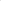 -	grafik dyżurów pełnomocników nadleśniczego i pracowników nadleśnictwa oraz sposób ich powiadamiania,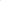 -	„Dziennik dyspozytora” - książka meldunków pożarowych, przebiegu alarmowania oraz wydanych i otrzymanych dyspozycji,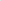 -	brulion do zapisywania danych z bieżących meldunków i zdarzeń w czasie trwania akcji gaśniczej.Ponadto: biurko, krzesła, tablice na mapy i wykaz niezbędnych telefonów, kryptonimy, klimatyzator.§ 2Do podstawowych zadań PAD w nadleśnictwie należy:wdrożenie realizacji zadań i przedsięwzięć ochronnych w nadleśnictwie w zależności oSZPL,nadzór nad funkcjonowaniem systemu obserwacyjno-alarmowego na podległym terenie i kierowanie jego pracą,ustalenie miejsca pożaru zgłoszonego przez sieć obserwacyjną i z innych informacji,powiadomienie o pożarze stanowiska kierowania właściwej powiatowej lub miejskiej komendy PSP,powiadomienie o pożarze pełnomocnika, PAD RDLP i właściwych służb terenowych,skierowanie do pożaru własnych sił i środków,utrzymywanie łączności z miejscem akcji gaśniczej,sporządzanie w okresie tzw. pogody pożarowej sporządzenia prognozy rozprzestrzenianiasię pożaru.§ 3Dyspozytorzy PAD prowadzą na bieżąco "Dziennik Dyspozytora".Do podstawowych obowiązków dyspozytora należy: a) sprawdzenie stanu łączności radiowej,b) sprawdzenie SZPL (stopnia zagrożenia pożarowego lasu) dla 1 strefy prognostycznej i jego ogłoszenie dla punktów obserwacyjnych oraz przekazanie informacji dla pełnomocnika, leśniczych i dyżurnych i patrolowych,c) ustalenie czasu pracy systemu obserwacyjno-alarmowego nadleśnictwa w uzgodnieniu z pełnomocnikiem i przekazanie tej informacji obserwatorom i patrolom,d) kierowanie pracą systemu obserwacyjno-alarmowego na terenie nadleśnictwa,e) alarmowanie sił i środków w wypadku powstania pożaru oraz współdziałanie w organizacji akcji gaśniczej,f) współpraca z innymi nadleśnictwami w zakresie wykrywania i lokalizacji pożarów,g) informowanie bezzwłocznie pełnomocnika nadleśniczego o zaistniałych pożarach i innych wypadkach nadzwyczajnych,h) drukowanie map niezbędnych uczestnikom akcji gaśniczej.§ 4W okresie akcji bezpośredniej, codziennie dwukrotnie do godz. 1000 i do godz. 14 należy ustalić i zarejestrować w „Dzienniku dyspozytora”:stopień zagrożenia pożarowego; www.traxelektronik.pl/pogoda/las/stan łączności w sieci PAD Rokita I — 21, PAD WPNI — 22 a PAD nadleśnictwa I ¯ 17 ;zgłoszone dyżury zastępcze w leśnictwach przy III stp. zagrożenia pożarowego, wyjazdów leśniczych, dyżurnych ppoż. w teren (dotyczy wyjść w związku z dyżurem, np. szukanie dymów) i powroty oraz zgłoszenia przelotu śmigłowca ppoż. nad terenem nadleśnictwa;stopień ryzyka pożaru (w przypadku jego określenia);podjęcie pracy w punktach obserwacyjnych (dostrzegalnie, lotnictwo);sposób zabezpieczenia i dogaszania czynnych pożarów z dni poprzednich;czas i miejsce realizacji wydanych zezwoleń na używanie ognia w lesie;inne dane (ważne dla bezpieczeństwa pożarowego lasów oraz organizacji akcji gaszenia pożarów).§ 5Po otrzymaniu zgłoszenia pożaru dyspozytor ma obowiązek:ustalić dokładne położenie dymów i pożarów w terenie na podstawie podanych azymutów z punktów obserwacyjnych (PO ) co najmniej dwóch i odczytu z programu QGIS nakładki "Lokalizuj Pożar 2” .ustalić dokładnie jego położenie w terenie,ustalić najdogodniejszą drogę dojazdową do pożaru lub miejsca w jego pobliżu,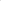 zanotować w „Dzienniku dyspozytora” godzinę zgłoszenia, ustalone miejsce pożaru i trasę dojazdu,powiadomić miejscowego leśniczego i pełnomocnika wg ustalonych comiesięcznych dyżurów ppoż, a w razie potrzeby gdy wg obserwatorów jest to prawdopodobny pożar lasu Powiatowe Stanowisko Kierowania PSP w Kamieniu Pomorskim lub Miejskie Stanowisko Kierowania PSP w Świnoujściu.W przypadku trudności w zlokalizowaniu zarzewia ognia na obszarach zajmowanych przez JW jednostki wojskowe ZSP lub tereny trudnodostępne (Użytek Ekologiczny w Mokrzycy, trzcinowiska w Karsiborze) wzywać helikopter rozpoznania z Trzebieży poprzez RPAD.Przy pożarach upraw i młodników wzywać za wiedzą pełnomocnika samoloty gaśnicze do pomocy.e) powiadomić o pożarze regionalny PAD oraz na polecenie pełnomocnika nadleśniczego lub zastępcę,f) zaalarmować i skierować do pożaru potrzebne własne siły i środki, ZUL-e i sprzęt do oborania pożarzyskg) utrzymywać łączność z miejscem akcji gaśniczej,h) wykonywać polecenia pełnomocnika nadleśniczego uczestniczącego w akcji gaśniczej.§ 6Po zakończeniu akcji gaśniczej dyspozytor współdziała w organizacji zabezpieczenia pożarzyska oraz przekazuje do regionalnego PAD-u wstępny meldunek pożarowy.Meldunek pożarowy sporządza się wg określonego wzoru i powinien zawierać następujące dane:-	czas wykrycia, czas zgłoszenia,-	kto wykrył i kto zgłosił;-	stopień zagrożenia pożarowego,-	czas rozpoczęcia i zakończenia akcji gaśniczej (tj. od przybycia jednostek i rozpoczęcia akcji gaśniczych),-	miejsce pożaru i rozmiar pożaru,-	siły biorące udział w gaszeniu pożaru,-	ewentualne straty materialne lub inne,-	kto zabezpiecza teren popożarowy (pogorzelisko) i od kiedy.§ 7Czas pracy dyspozytora PADCzas pracy dyżurnego Punktu Alarmowo-Dyspozycyjnego w dni robocze rozpoczyna w o godzinie 9 i trwa do godziny przed zachodem słońca.Przedłużyć czas pracy może pełnomocnik nadleśniczego w porozumieniu z PAD Rokita w przypadku pożarów wymagających pośrednictwa PAD-u Nadleśnictwa Międzyzdroje. Dyżur popołudniowy rozpoczyna się od godz. 1500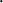 W pozostałe dni wolne od pracy czas pracy dyżur rozpoczyna się od godziny 9 00 i kończy przed czasem zakończenia dyżuru w RPAD-u Nadleśnictwa Rokita zastrzeżeniem punktu 3.Dyżury w PAD-u i czas pracy dyżurnych w dostrzegalniach może zostać zmieniony w zależności od lokalnych warunków pogodowych i stopnia zagrożenia pożarowego.Decyzję o zmianach czasu trwania dyżurów pożarowych podejmuje nadleśniczy po zasięgnięciu opinii pracownika ds. pożarowych i pełnomocnika nadleśniczego.§ 8Dyżury w PAD pełni się według poniższego schematu:Po przybyciu na dyżur sprawdzić wyposażenie i dokumentację.Sprawdzić środki łączności. Nawiązać łączność z punktami obserwacyjnymi Przytór, Troszyn oraz wieżą Grzywacz i z PAD-em WPN. W przypadku zmiany czasu dyżurów na punktach obserwacyjnych nawiązać łączność radiową w określonym czasie.Zgłosić rozpoczęcie dyżuru do RPAD Nadleśnictwa Rokita lub bezpośrednio do PAD RDLP w Szczecinie.Nawiązać łączność z pełnomocnikiem nadleśniczego, a w przypadku ustalenia dyżurów dla leśniczych i patrolów z nimi.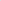 Odnotować w dzienniku stopień zagrożenia pożarowego, ustalony na godzinę 900 oraz 13 00 i powiadomić punkty obserwacyjne i Pad WPN.Przyjąć meldunki o rozpoczęciu dyżurów na dostrzegalniach — zapisać w dokumentacji. Przyjąć meldunki od leśniczych dotyczące zmian w pełnieniu dyżurów i odnotować w dokumentacji.W razie powstania pożarów kierować akcją wg zapisów S 5 oraz sporządzić wstępny meldunek pożarowy. Przy przejmowaniu dyżuru przez obsługę popołudniową przekazać informacje o pożarze i powiadomić o potrzebie sporządzenia meldunku wstępnego.Ogłosić przez radio zakończenie dyżuru do l- 21 oraz do 1-22, przyjąć potwierdzenie z punktów obserwacyjnych oraz od leśniczych lub innych pracowników SL o zabezpieczonych pożarzyskach. Odnotować w dzienniku.W trakcie dyżuru kontrolnie sprawdzać łączność radiową z punktami obserwacyjnymi, leśniczymi wyznaczonymi dyżurnymi.Postanowienia końcowe:§ 9Każde (istotne) opuszczenie pomieszczenia należy uzgadniać z dyżurnymi w dostrzegalniach nadleśnictwa i PAD WPN.§ 10Niesumienne lub niewłaściwe wykonanie ustalonych niniejszą instrukcją obowiązków spowoduje zastosowanie sankcji ustalonych w zawartej umowie na pełnienie dyżurów ppoż.
Przyjąłem do wykonania	Wykonawca 								Nadleśniczy………………………………….				              …………………………………………..Dyżurni Punktu Alarmowo Dyspozycyjnego1.2.( czytelne imię i nazwisko, data i podpis dyżurnych PAD)Zapoznałem się(pełnomocnik nadleśniczego)1. ………………………………………………2. ………………………………………………3. ………………………………………………4. ……………………………………….……..								Załącznik nr 6 do UmowyINSTRUKCJADLA OBSERWATORA PRZECIWPOŻAROWEGOW PUNKCIE OBSERWACYJNYM
"DOSTRZEGALNIA PRZYTÓR”I„DOSTRZEGALNIA TROSZYN KAMERA”Obowiązkiem obserwatora przeciwpożarowego jest wnikliwe obserwowanie terenu leśnego będącego w zasięgu widoczności z punktu obserwacyjnego („Dostrzegalni") oraz niezwłoczne meldowanie do Punktu Alarmowo — Dyspozycyjnego (PAD) Nadleśnictwa Międzyzdroje oraz przekazać informacje do współpracujących dostrzegalni o dostrzeżonych dymach i ogniach na terenie Nadleśnictwa Międzyzdroje lub WPN oraz innych zauważonych zjawiskach. Kamera Troszyn podaje i współpracuje z RPAD Nadleśnictwa Rokita.Obserwator przeciwpożarowy powinien dokładnie orientować się w obserwowanym terenie (znajomość charakterystycznych punktów terenowych, obiektów, miejsc stałego wydobywania się dymów oraz znać ich położenie w terenie).Czas pracy obserwatora ustala osoba upoważniona przez Nadleśniczego Nadleśnictwa Międzyzdroje — pracownik merytoryczny odpowiedzialny za ochronę przeciwpożarową i Pełnomocnik Nadleśniczego wg ustalonych dyżurów. Czas pracy uzależniony jest od stopnia zagrożenia pożarowego lub od warunków atmosferycznych w rejonie prowadzonej obserwacji. Rozpoczęcie i zakończenie pełnienia dyżurów podaje dyżurny PAD.W chwili obejmowania dyżuru należy:-		każdorazowo dokładnie sprawdzić przydzielony sprzęt (sprzęt wyszczególniony w „Dzienniku obserwatora” - książce meldunków obserwatora przeciwpożarowego. W razie nieścisłości (uchybień) niezwłocznie powiadomić PAD nadleśnictwa. Przydzielony sprzęt sprawdzać pod względem ilościowym i jakościowym,-	sprawdzić sprawność środków łączności: radiowej, telefonicznej i komórkowej,-	nadawanie meldunków i nasłuch na 7 kanale a pozostałe rozmowy na 8 kanale roboczym,-	w przypadku zawirowań w łączności radiowej nadawanie droga telefoniczną, -	nawiązać łączność z PAD Nadleśnictwa oraz sąsiednimi dostrzegalniami, -	w ramach nawiązywania łączności uzyskać z PAD informację o stopniu zagrożenia pożarowego i odnotować w dzienniku obserwatora, -	przyjęcie dyżuru zapisać w „Dzienniku obserwatora' - książce meldunków obserwatora przeciwpożarowego, -	wszystkie dane przekazywane do PAD Nadleśnictwa lub WPN oraz RPAD Rokita zapisać w swojej książce meldunków obserwatora przeciwpożarowego — „Dzienniku obserwatora”.5. Po przyjęciu dyżuru, złożeniu meldunku do PAD i zapisaniu go w dzienniku, obserwator informuje również:- sąsiedni punkt obserwacyjny (dostrzegalnia „Grzywacz” WPN) o objęciu dyżuru i ustaleniach z PAD-u dotyczących pełnienia dyżurów 6. Obserwator przeciwpożarowy:a)	każdorazowo melduje do PAD Nadleśnictwa o rozpoczęciu i zakończeniu pracy. Na chwilowe zejście z Dostrzegalni może zezwolić tylko dyżurny PAD nadleśnictwa i poinformować sąsiednie dostrzegalnie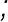 b)	zobowiązany jest pełnić dyżur w dni robocze, w dni wolne od pracy i święta od godz. 900 do czasu zakończenia dyżuru w PAD Nadleśnictwa Międzyzdroje z zastrzeżeniem ppkt.c)c)	w uzasadnionych przypadkach w zależności od sytuacji przeciwpożarowej, czas pracy może być różny od czasu opisanego w ppkt. „b” - zgodnie z poleceniem uprawnionego pracownika ds. ochrony ppoż., pełnomocnika Nadleśniczego lub dyżurnego PAD nadleśnictwa.7. Obserwator przeciwpożarowy po zauważeniu pożaru (wydobywającego się dymu lub ognia) z lasu lub innych terenów podległych obserwacji lub innych wypadków wyznacza dokładnie kierunek jego miejsca (odczytując wartość kąta) za pomocą kątomierza lub wskazań kierunkomierza kamery, a następnie wzrokowo określa miejsce powstania pożaru (rozprzestrzeniania się dymu), po czym niezwłocznie składa radiowy meldunek do odpowiedniego PAD. Do sprecyzowania miejsca i kierunku obserwator wykorzystuje również dostępne mapy (kartograficzną i przeglądowe WPN i Nadleśnictwa z naniesionymi na nich kątomierzami). W przypadku braku łączności z PAD nawiązać łączność telefoniczną z Pełnomocnikiem Nadleśniczego i z Nadleśniczym oraz specjalistą ds. Ppoż.8. Podczas przekazywania meldunku obserwator obowiązany jest podać:a)	własny kryptonim lub nazwę PO,b)	dokładny czas zauważenia pożaru i co zaobserwowano,c)	odczytany z kątomierza elektrycznego lub kierunkomierza kąt (kierunek pożaru) oraz numer oddziału lub punkt charakterystyczny w przypadku pożaru poza terenem leśnym,d)	odległość do miejsca pożaru określona wzrokowo (miejsce powstania pożaru, dymu) albo z mapy przybliżoną miejscowość, punkt charakterystyczny,e)	wielkość zauważonego dymu (małe, średnie, duże lub bardzo duże kłęby dymu), jego kolor i tendencje rozwojowef)	kierunek dymu znoszonego podmuchami wiatru,g)	ewentualne uwagi czy sugestie9. Dalszym obowiązkiem obserwatora jest ciągłe śledzenie zauważonego zdarzenia (nie zwalnia to jednak z prowadzenia obserwacji pozostałego terenu) i zgłaszanie zmian do PAD WPN lub Nadleśnictwa oraz ich zapisywanie w „Dzienniku obserwatora”.10. W wypadku awarii posiadanych środków łączności obserwator po zauważeniu dymu postępuje zgodnie z zasadami podanymi w pkt 5 - 7, dzwoni z komórki lub w przypadku jej braku udaje się natychmiast najkrótszą drogą do telefonu znajdującego się w leśniczówce Troszyn czy latarni morskiej, składa meldunek, po czym wraca na punkt obserwacyjny. Obserwator winien posiadać sprawnie działający telefon komórkowy.11. Po przekazaniu meldunku zapisuje go w dzienniku obserwatora.12. Obserwator obowiązany jest wchodzić i schodzić z Dostrzegalni Przytór zachowaniem środków ostrożności.13. Obserwatorowi nie wolno:a)	przystępować do pracy będąc pod wpływem alkoholu lub innych środków odurzających,b)	pić napojów alkoholowych lub spożywać innych środków odurzających w czasie pełnienia dyżuru,c)	spać w czasie służby,d)	prowadzić nieuzasadnionych służbowo rozmów radiowych lub telefonicznych w czasie służby oraz prowadzić nieuzasadnionych długich rozmów na kanale roboczym nie związanych ze służbą,e)	samowolnie opuszczać posterunku, wyjątek sytuacja zagrożenia życia.14. W wypadku wystąpienia bardzo silnych wiatrów lub burz z wyładowaniami atmosferycznymi obserwator zgłasza zaistniałe zjawiska do PAD Nadleśnictwa schodzi z wieżyczki przed jej nadejściem (dostrzegalnia Przytór) i wyłączając cały sprzęt. Obserwator na kamerze TV wyłącza kamerę, urządzenia podłączone do sieci.15. Obserwator obsługujący aparaturę telewizyjną, kończąc pracę, wyłącza wszystkie urządzenia zgodnie z instrukcją obsługi tych urządzeń.16. Postanowienia dyscyplinarne i karne.W wypadku stwierdzenia niesumiennego wywiązywania się z powierzonych obowiązków, Nadleśnictwo wystąpi do pracodawcy o zmianę obserwatora.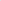 Przyjąłem do wykonania	Wykonawca 							Nadleśniczy………………………………….				        ………………………………………..Dyżurni Punktu Alarmowo Dyspozycyjnego1.2.( czytelne imię i nazwisko, data i podpis dyżurnych PAD)Zapoznałem się(pełnomocnik nadleśniczego)1. ………………………………………………2. ………………………………………………3. ………………………………………………4. ……………………………………….……..Pozycja planu
Grupa czynności / Czynność
 (opis prac)IlośćJ.MStawka [zł]Wartość [zł]P-PUNKTŁ/USŁUGI(Pełnienie dyżurów ppoż na PAD, w siedzibie nadleśnictwa Międzyzdroje, oddz. 188 h)MIESP-PUNKTO/USŁUGI(pełnienie dyżurów, wieża Troszyn oddz. 494 m oraz dostrzegalnia „Przytór” – oddz. 155 f)MIES